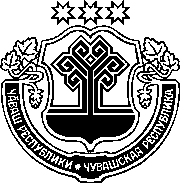 ЗАКОНЧУВАШСКОЙ РЕСПУБЛИКИО ВНЕСЕНИИ ИЗМЕНЕНИЙ В ОТДЕЛЬНЫЕ ЗАКОНОДАТЕЛЬНЫЕ АКТЫ ЧУВАШСКОЙ РЕСПУБЛИКИ ПринятГосударственным СоветомЧувашской Республики21 апреля 2022 годаСтатья 1Внести в Закон Чувашской Республики от 31 декабря 2002 года № 31 "О порядке избрания членов квалификационной комиссии Адвокатской палаты Чувашской Республики – представителей Государственного Совета Чувашской Республики" (Ведомости Государственного Совета Чувашской Республики, 2003, № 53; 2009, № 80; Собрание законодательства Чувашской Республики, 2013, № 7; газета "Республика", 2020, 2 декабря) следующие изменения:1) в пункте 5 статьи 6 слова "числа избранных" заменить словами "установленного числа";2) в пункте 4 статьи 7 слова "числа избранных" заменить словами "установленного числа".Статья 2Внести в Закон Чувашской Республики от 2 октября 2012 года № 54 "Об Уполномоченном по правам человека в Чувашской Республике" (газета "Республика", 2012, 5 октября; Собрание законодательства Чувашской Республики, 2013, № 3, 7; 2014, № 6, 12; 2015, № 5, 12; 2016, № 2; 2017, 
№ 4; газета "Республика", 2017, 27 декабря; 2019, 15 февраля; 2020, 18 марта, 30 сентября; 2021, 8 декабря) следующие изменения:1) в части 1 статьи 1 слова "Федеральным законом от 6 октября 1999 года № 184-ФЗ "Об общих принципах организации законодательных (представительных) и исполнительных органов государственной власти субъектов Российской Федерации" заменить словами "Федеральным законом от 21 декабря 2021 года № 414-ФЗ "Об общих принципах организации публичной власти в субъектах Российской Федерации";2) в части 1 статьи 6 слова "числа избранных" заменить словами "установленного числа";3) в абзаце первом части 2 статьи 11 слова "числа избранных" заменить словами "установленного числа".Статья 3Внести в Закон Чувашской Республики от 2 октября 2012 года № 55 "Об Уполномоченном по правам ребенка в Чувашской Республике" (газета "Республика", 2012, 5 октября; Собрание законодательства Чувашской Республики, 2013, № 3, 7; 2014, № 6, 12; 2015, № 5; 2016, № 2; 2017, № 5; газета "Республика", 2017, 27 декабря; 2019, 15 февраля, 15 мая; 2020, 18 марта, 
2 декабря; 2021, 8 декабря) следующие изменения:1) в части 1 статьи 6 слова "числа избранных" заменить словами "установленного числа";2) в абзаце первом части 2 статьи 11 слова "числа избранных" заменить словами "установленного числа".Статья 4Настоящий Закон вступает в силу с 1 июня 2022 года.г. Чебоксары27 апреля 2022 года№ 43ГлаваЧувашской РеспубликиО. Николаев